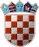 REPUBLIKA HRVATSKAOSNOVNA ŠKOLA ČUČERJEČučerska cesta 38210040 ZagrebTel/ fax : 01/ 2986487; 01/  2950560E – mail : ured@os-cucerje-zg.skole.hr					Članovima Školskog odboraPREDMET: Sjednica Školskog odborapoziv; dostavlja sePoštovani, Pozivam Vas na sjednicu Školskog odbora koja će se održati u utorak, 30. siječnja 2018.  u 17,30 sati.Dnevni red:1.Financijsko izvješće za 2017.2.Izvješće o provedbi preventivnih programa i stanju sigurnosti u školi3.Razno ( radni odnosi;  zapisnik inspekcijskog nadzora od 09. siječnja 2018.)S poštovanjem, 							Predsjednica ŠO:							Stella Ilić, prof.